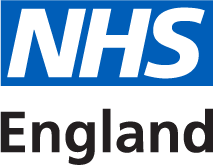 NHSI Clinical Workforce Productivity Regional Roadshow AgendaNorth Event – The Principle York 9:30am-4:00pmYour event location: The Principle York, Station Road, York, YO24 1AA  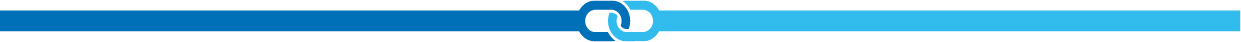 9:30amCoffee and RegistrationSupplier Market Place Open All10:00am WelcomeIntroductions and HousekeepingMartin Johnson & Regional Director10:10amALOA CollaborativeOutline and case for change with e-rostering and e-job planning Karen Swinson, Head of Nursing Clinical Workforce Productivity10:25amRegional Survey results Martin Johnson & Vasisht Pingle, Clinical Productivity Lead10:40amProcurement & Contract managementMairi Lisle, Senior Productivity Lead and Contracting SME11:05amRegional Case Study One: Medical Job Planning Northern Lincolnshire & Goole NHS Foundation Trust 11:30amBREAKAll11:40amRegional Case Study Two: Software InteroperabilityGateshead Health NHS Foundation Trust 12:05pmAn Introduction to System Working – tableau dashboard, procurement at scale, collaborative banks, digital passporting, interoperabilityBlackpool Teaching Hospitals: Phil Graham, Digital Programme Director & Andrew Temple, Digital Programme Manager - virtual12.30pmLunchIncluding networking and Supplier Market Place All1:30pmWelcome Back Martin Johnson 1:35pmRegional Case Study Three: Workforce deployment systems in community Bridgewater Community Healthcare NHS Foundation Trust2:00pmRegional Case Study Four: Non Medical Job Planning Northern Care Alliance NHS Foundation Trust2:20pmEngaging executive teams in the processRahul Chodhari, Clinical Workforce Productivity Medical Lead2:45pmBreakout Sessions Community/Mental Health areaAcute areaFocused questions to encourage conversations regarding next steps – what’s next including reflectionsNational & Regional Leads3:30pmFeedback from Breakouts, Reflections & EvaluationMartin Johnson 4:00pmCLOSEDelegate opportunity Further networking and access to Supplier Market PlaceOpen to all who would like to attend 